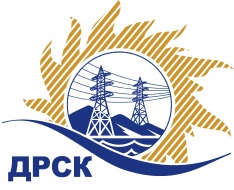 Акционерное Общество«Дальневосточная распределительная сетевая  компания»     (АО «ДРСК»)Протокол №144/МТПиР-ВПзаседания Закупочной комиссии по запросу котировок в электронной формес участием только субъектов МСПна право заключения договора на поставку: «Вездеходное транспортное средство на пневмоходу» (Лот № 199)СПОСОБ И ПРЕДМЕТ ЗАКУПКИ:запрос котировок в электронной форме  на право заключения договора на поставку: «Вездеходное транспортное средство на пневмоходу».  (Лот № 199).КОЛИЧЕСТВО ПОДАННЫХ ЗАЯВОК НА УЧАСТИЕ В ЗАКУПКЕ: 2 (две) заявки.КОЛИЧЕСТВО ОТКЛОНЕННЫХ ЗАЯВОК: 0 (ноль) заявок.ВОПРОСЫ, ВЫНОСИМЫЕ НА РАССМОТРЕНИЕ ЗАКУПОЧНОЙ КОМИССИИ:О рассмотрении результатов оценки ценовых предложений Участников.О признании заявок соответствующими условиям Документации о закупке по результатам рассмотрения ценовых предложений.О ранжировке заявок.О выборе победителя закупки.По вопросу № 1Признать объем полученной информации достаточным для принятия решения.Принять к рассмотрению ценовые предложения следующих участников:          По вопросу № 2Признать ценовые предложения следующих Участников: 24324 ООО «Барт-Авто»,24736 ООО «ЗВМ»соответствующими условиям Документации о закупке и принять их к дальнейшему рассмотрению.          По вопросу № 3Утвердить ранжировку заявок:         По вопросу № 4Признать Победителем закупки Участника, занявшего 1 (первое) место в ранжировке по степени предпочтительности для Заказчика: ООО «Барт-Авто» (119002, г. Москва, Староконюшенный переулок, д.26, пом.III, ком.3) с ценой заявки не более 3 784 310,00 руб. без учета НДС.Срок поставки:  до 30.06.2019 г., с возможностью досрочной поставки. Гарантийный срок: не менее 12 месяцев.Условия оплаты: Предварительная оплата (авансирование) осуществляется в размере 30% от стоимости Товара в течение 30 (тридцати) календарных дней с даты подписания настоящего договора, при условии  получения Покупателем счета, выставленного Поставщиком. Окончательный расчет в размере 70% от стоимости поставленного в течение 30 (тридцати) календарных дней с момента поставки товара на склад грузополучателя и подписания актов сдачи-приемки товара, товарной накладной (ТОРГ-12)  на основании счета, выставленного Поставщиком.Инициатору договора обеспечить подписание договора с Победителем не ранее чем через 10 (десять) календарных дней и не позднее 20 (двадцати) календарных дней после официального размещения итогового протокола по результатам закупки.Победителю закупки в срок не позднее 3 (трех) рабочих дней с даты официального размещения итогового протокола по результатам закупки обеспечить направление по адресу, указанному в Документации о закупке, информацию о цепочке собственников, включая бенефициаров (в том числе конечных), по форме и с приложением подтверждающих документов согласно Документации о закупке.Секретарь Закупочной комиссии1 уровня АО «ДРСК                                              ____________________          Елисеева М.Г.Исп. Чуясова.Тел. (4162) 397-268город БлаговещенскЕИС №31807361800 (МСП)«20» марта 2019 года№п/пДата и время регистрации заявкиИдентификационный номер Участника21.01.2019 16:1324324 ООО «Барт-Авто»22.01.2019 12:4824736 ООО «ЗВМ»№п/пДата и время регистрации заявкиИдентификационный номер Участника21.01.2019 16:1324324 ООО «Барт-Авто»22.01.2019 12:4824736 ООО «ЗВМ»Место в ранжировке (порядковый № заявки)Дата и время регистрации заявкиНаименование, адрес и ИНН Участника и его идентификационный номерИтоговая цена заявки, 
руб. без НДС Возможность применения приоритета в соответствии с 925-ПП1 место21.01.2019 16:1324324 ООО «Барт-Авто»3 784 310,00нет2 место22.01.2019 12:4824736 ООО «ЗВМ»4 100 000,00нет